Конституционный Суд РФ рассмотрел дело о проверке конституционности положений статей Трудового кодекса РФ о составе МРОТ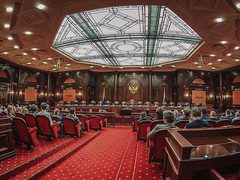 14 ноября 2017 года Конституционный Суд Российской Федерации в открытом заседании рассмотрел дело о проверке конституционности положений статей 129, 133 и 133.1 Трудового кодекса Российской Федерации.Поводом к рассмотрению дела послужили жалобы работников образовательных организаций, проживающих и работающих в северных регионах России из Республики Карелия, Иркутской области и Алтайского края. При расчёте их заработной платы районный коэффициент и процентная надбавка за работу в местностях с особыми климатическими условиями включаются в минимальный размер оплаты труда (МРОТ). Суды отказали северянам в перерасчёте зарплаты с учётом надбавок, которые, по их мнению, должны начисляться сверх установленного федеральным законом минимального размера оплаты труда.По мнению заявителей, допуская включение северных надбавок в минимальный размер оплаты труда, оспоренные нормы нарушают принцип социального государства и конституционный принцип равенства, поскольку работникам, которые трудятся в неблагоприятных условиях, устанавливаются те же социальные гарантии, что и другим работникам. Исходя из этого, заявители просят признать оспоренные нормы не соответствующими статьям 7 (часть 2), 17, 19, 37 (часть 3), 55 Конституции Российской Федерации.Председательствовал в процессе председатель Конституционного суда Российской Федерации Валерий Зорькин, судья-докладчик Владимир Ярославцев.Интересы одной из заявительниц представлял секретарь Федерации независимых профсоюзов России, кандидат юридических наук Николай Гладков.В заседании Конституционного Суда Российской Федерации участвовали полномочные представители в Конституционном суде Российской Федерации президента Российской Федерации, Государственной Думы Федерального Собрания Российской Федерации, Совета Федерации Федерального Собрания Российской Федерации, Генеральной прокуратуры Российской Федерации, а также представители министерства юстиции Российской Федерации и министерства труда и социальной защиты Российской Федерации.Участниками судебного заседания были высказаны различные мнения относительно конституционности положений статей 129, 133 и 133.1 Трудового кодекса Российской Федерации.На заседании Конституционного Суда Российской Федерации присутствовали заместитель председателя Общероссийского Профсоюза образования Михаил Авдеенко и заведующий правовым отделом аппарата Профсоюза - главный правовой инспектор труда ЦС Профсоюза Сергей Хмельков.Решение Конституционного Суда Российской Федерации по рассмотренному делу будет провозглашено в срок определённый Конституционным Судом Российской Федерации.Пресс-служба Профсоюза. 16.11.2017368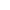 